   ARTS ACADEMY AT ESTRELLA MOUNTAIN 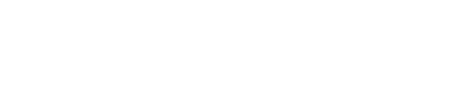 